PNC MLA 
2019 Professional Development Fund Application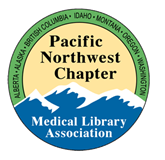 Name: ____________________________________ Job Title: ___________________________________ Library: ____________________________________ Organization: ____________________________________ Street Address: __________________________________ City: _________________ State/Province: ________ Zip/Postal Code:____________ Phone: ________________________ Fax: _____________________ Email: __________________________ Awards will be determined by the Scholarship Committee based on the completion of the rating scale attached.For 2019, the PNC/MLA annual meeting registration will be funded for two PNC members and two students but will not include funds for travel or lodging.  Please email this completed application form and rating scale to Basia Delawska-Elliott, PNC/MLA Chair at delawska@ohsu.edu by August 30, 2019.Eligibility Criteria: Applicant must be a current PNC member or a current MLS/MLIS student.  Applicant must not have received PNC Professional Development Funds during the past two (2) calendar years. I have read and meet eligibility criteria for the 2019 PNC Professional Development Fund. Signature: _______________________________ Date: _________________________________ ---------------------------------------------------------------------------------------------------------------------Name: Email: Category 1: InterestFirst time attendee(5 points)Student(5 points)Students – please describe in 3-5 sentences how you’d benefit from the conference. Use the space to the right. Category 2 :  Financial Need # of points: Already receive total funding(0 points)List funding source(s): Receive partial funding up to $1000 (1 point)List funding source(s):Receive partial funding up to $750 (2 points)List funding source(s):Receive partial funding up to $500 (3 points)List funding source(s):Receive no funding from other sources (4 points)List funding source(s):Category 2 : Benefit to PNC/MLACurrent PNC elected officer or appointed committee chair (1 point)  # of points _______       List position:Presenting poster/paper at MLA conference (2 points)# of points: _______        List title here:Speaker at PNC/MLA sponsored program (3 points) # of points: _______        List title here:Current PNC/MLA elected officer (4 points) # of points: ________       List position:TOTAL Number of Points 